Course code: GLU 0404Course name: MOVEMENT IV – CLOWN/LARVAL MASK IN DRAMATIC SITUATIONCourse name: MOVEMENT IV – CLOWN/LARVAL MASK IN DRAMATIC SITUATIONCourse name: MOVEMENT IV – CLOWN/LARVAL MASK IN DRAMATIC SITUATIONCourse name: MOVEMENT IV – CLOWN/LARVAL MASK IN DRAMATIC SITUATIONCycle: IStudy year: IIStudy year: IISemester: IVECTS: 3Study mode: Obligatory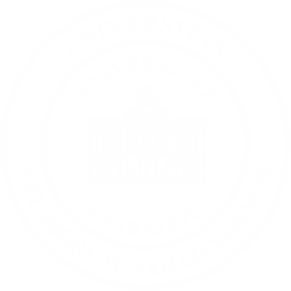 Study mode: ObligatoryStudy mode: ObligatoryTotal hrs. number: 30 + 30Lectures: 20Laboratory/practical exercises: 20The contents of the course are delivered in a unique combination of lectures, exercises, seminars and individual exercises that cannot strictly be separated in the teaching process, whereas course dynamics depends on individual student’s engagement and their understanding of the theme.Seminar or individual work with teacher supervision: 20 hoursIn addition to regular content under the course Clown, a workshop-seminar is organised on Larval Mask for students to further explore articulated stage action through larval mask. Relying on experience acquired in the previous semester, the larval mask is placed in its specific dramatic circumstances and, by creating relations with other masks, it builds the dramatic play. This activity is not compulsory but is assigned extra points and impacts the final result and grade.Total hrs. number: 30 + 30Lectures: 20Laboratory/practical exercises: 20The contents of the course are delivered in a unique combination of lectures, exercises, seminars and individual exercises that cannot strictly be separated in the teaching process, whereas course dynamics depends on individual student’s engagement and their understanding of the theme.Seminar or individual work with teacher supervision: 20 hoursIn addition to regular content under the course Clown, a workshop-seminar is organised on Larval Mask for students to further explore articulated stage action through larval mask. Relying on experience acquired in the previous semester, the larval mask is placed in its specific dramatic circumstances and, by creating relations with other masks, it builds the dramatic play. This activity is not compulsory but is assigned extra points and impacts the final result and grade.Teaching participantsTeaching participantsTeachers and associates in the course fieldTeachers and associates in the course fieldTeachers and associates in the course fieldEnrolment preconditions:Enrolment preconditions:Exam in Movement III passed.Exam in Movement III passed.Exam in Movement III passed.Course goal(s):Course goal(s):The contents of the course are delivered in a unique combination of lectures, exercises, seminars and individual exercises that cannot strictly be separated in the teaching process.Task assignments are:1.	Shedding acting stereotypes, focusing on spontaneity and truthfulness2.	Learning of actor stage presence through contact with audience3.	Learning of individual skills and flaws and applying them as advantages in building individual stage action4.	Learning and applying articulated and focused physical action as a basic communication tool5.	Comprehending and achieving through-line of action of clown in a dramatic situationThe contents of the course are delivered in a unique combination of lectures, exercises, seminars and individual exercises that cannot strictly be separated in the teaching process.Task assignments are:1.	Shedding acting stereotypes, focusing on spontaneity and truthfulness2.	Learning of actor stage presence through contact with audience3.	Learning of individual skills and flaws and applying them as advantages in building individual stage action4.	Learning and applying articulated and focused physical action as a basic communication tool5.	Comprehending and achieving through-line of action of clown in a dramatic situationThe contents of the course are delivered in a unique combination of lectures, exercises, seminars and individual exercises that cannot strictly be separated in the teaching process.Task assignments are:1.	Shedding acting stereotypes, focusing on spontaneity and truthfulness2.	Learning of actor stage presence through contact with audience3.	Learning of individual skills and flaws and applying them as advantages in building individual stage action4.	Learning and applying articulated and focused physical action as a basic communication tool5.	Comprehending and achieving through-line of action of clown in a dramatic situationThematic units:(if needed, the weekly work schedule is established taking into account the organizational units’ peculiarities)Thematic units:(if needed, the weekly work schedule is established taking into account the organizational units’ peculiarities)Themes: 1. Discovering one’s personal clown2. Elements of a dramatic situation3. Clown in a dramatic situation4. Relations Themes: 1. Discovering one’s personal clown2. Elements of a dramatic situation3. Clown in a dramatic situation4. Relations Themes: 1. Discovering one’s personal clown2. Elements of a dramatic situation3. Clown in a dramatic situation4. Relations Learning outcomes: Learning outcomes: Individual physically conscious stage actionNon-verbal reactionDifferentiating between the non-specific and the articulated in non-verbal communication Differentiating between repetition of the process and the resultActor with a stage presence Individual physically conscious stage actionNon-verbal reactionDifferentiating between the non-specific and the articulated in non-verbal communication Differentiating between repetition of the process and the resultActor with a stage presence Individual physically conscious stage actionNon-verbal reactionDifferentiating between the non-specific and the articulated in non-verbal communication Differentiating between repetition of the process and the resultActor with a stage presence Teaching methods: Teaching methods: Teaching methods and content acquisition:Lectures, exercises, seminar, consultations, individual work, presentation.Students are offered a range of explorative exercises which lead to achievement of course goals. Based on experiences and discoveries from the third semester, the clown (larval mask) is placed in specific circumstances and it builds the dramatic play by entering relations with partners and the audience. In this case also, success mostly depends on student’s engagement.Teaching methods and content acquisition:Lectures, exercises, seminar, consultations, individual work, presentation.Students are offered a range of explorative exercises which lead to achievement of course goals. Based on experiences and discoveries from the third semester, the clown (larval mask) is placed in specific circumstances and it builds the dramatic play by entering relations with partners and the audience. In this case also, success mostly depends on student’s engagement.Teaching methods and content acquisition:Lectures, exercises, seminar, consultations, individual work, presentation.Students are offered a range of explorative exercises which lead to achievement of course goals. Based on experiences and discoveries from the third semester, the clown (larval mask) is placed in specific circumstances and it builds the dramatic play by entering relations with partners and the audience. In this case also, success mostly depends on student’s engagement.Knowledge assessment methods with grading system: Knowledge assessment methods with grading system: Requirements for a successfully completed process:1.	Regular class attendance, active participation in the exploratory process, regular presentations of assignments2.	Midterm exam3.	Workshop results4.	Seminar paper5.	At least one individual exercise or partner exercise, and one group exerciseRequirements for a successfully completed process:1.	Regular class attendance, active participation in the exploratory process, regular presentations of assignments2.	Midterm exam3.	Workshop results4.	Seminar paper5.	At least one individual exercise or partner exercise, and one group exerciseRequirements for a successfully completed process:1.	Regular class attendance, active participation in the exploratory process, regular presentations of assignments2.	Midterm exam3.	Workshop results4.	Seminar paper5.	At least one individual exercise or partner exercise, and one group exerciseLiterature: Literature: 1. Anne Dennis “Artikulisano tijelo - fizička obuka glumca” / Institut za pozorište, film, radio i televiziju; Fakultet dramskih umjetnosti-Beograd 1997.2. Jerzy Grotowski “Ka siromašnom pozorištu”ICS, Beograd,1976.3. Jacques Lecoq with Jean-Gabriel Carasso and Jean-Claude Lallias: “The moving body”, Methuen PL, London, 2000.4. Desmond Morris “Manwatching” (“Otkrivanje čovjeka kroz gestove i ponašanje”), Izdavački zavod Jugoslavija, Beograd,1979.5. Desmond Morris “Bodywatching” (“Govor tijela”), ITRO August Cesarec, Zagreb, 1986.1. Anne Dennis “Artikulisano tijelo - fizička obuka glumca” / Institut za pozorište, film, radio i televiziju; Fakultet dramskih umjetnosti-Beograd 1997.2. Jerzy Grotowski “Ka siromašnom pozorištu”ICS, Beograd,1976.3. Jacques Lecoq with Jean-Gabriel Carasso and Jean-Claude Lallias: “The moving body”, Methuen PL, London, 2000.4. Desmond Morris “Manwatching” (“Otkrivanje čovjeka kroz gestove i ponašanje”), Izdavački zavod Jugoslavija, Beograd,1979.5. Desmond Morris “Bodywatching” (“Govor tijela”), ITRO August Cesarec, Zagreb, 1986.1. Anne Dennis “Artikulisano tijelo - fizička obuka glumca” / Institut za pozorište, film, radio i televiziju; Fakultet dramskih umjetnosti-Beograd 1997.2. Jerzy Grotowski “Ka siromašnom pozorištu”ICS, Beograd,1976.3. Jacques Lecoq with Jean-Gabriel Carasso and Jean-Claude Lallias: “The moving body”, Methuen PL, London, 2000.4. Desmond Morris “Manwatching” (“Otkrivanje čovjeka kroz gestove i ponašanje”), Izdavački zavod Jugoslavija, Beograd,1979.5. Desmond Morris “Bodywatching” (“Govor tijela”), ITRO August Cesarec, Zagreb, 1986.